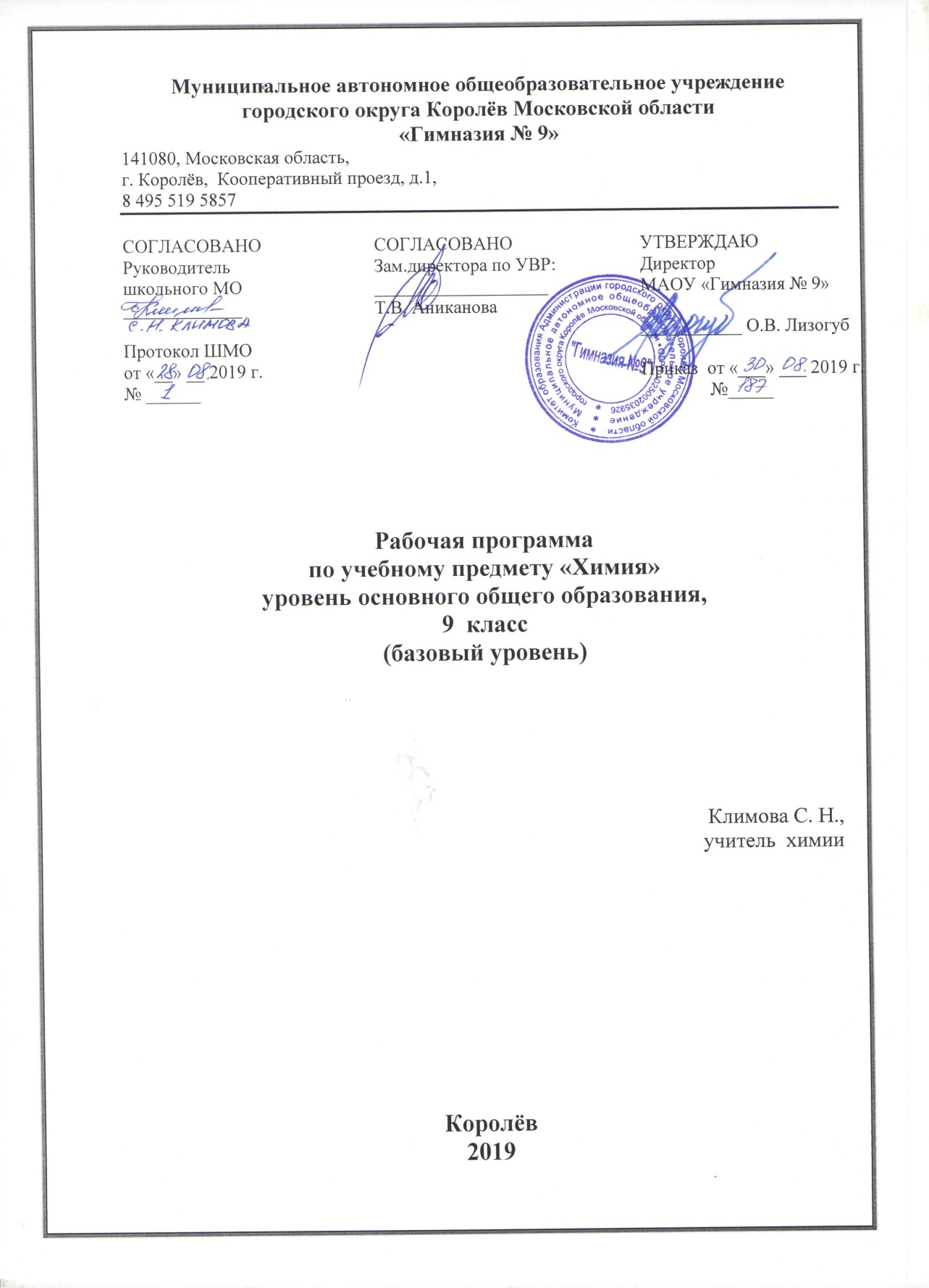 Пояснительная запискаРабочая программа по химии для основной школы составлена на основе: Фундаментального ядра содержания общего образования и в соответствии с Государственным стандартом общего образования (приказ Министерства образования и науки Российской Федерации от 17.12.2010 г. № 1897);Федерального Закона от 29 декабря 2012 года, №273 (Федеральный закон  «Об образовании в РФ»);Требований к результатам основного общего образования, представленных в федеральном государственном образовательном стандарте общего образования второго поколения. В ней также учитываются идеи развития и формирования универсальных учебных действий для основного общего образования.Постановления Главного Государственного санитарного врача Российской Федерации «Об утверждении СанПин 2.4.2821-10 «Санитарно-эпидемиологические требования к условиям и организации обучения в общеобразовательных учреждениях» от 29.12.2010 №189; Приказа Минобрнауки России от 31.03.2014 № 253 «Об утверждении федерального перечня учебников, рекомендуемых к использованию при реализации имеющих государственную аккредитацию образовательных программ начального общего, основного общего, среднего общего образования»Учебного плана МАОУ «Гимназия №9»; Положения о рабочей программе, разработанного в МАОУ «Гимназия №9»; Устава образовательного учреждения МАОУ «Гимназия №9».Цель программы: подготовка обучающихся к осознанному и ответственному выбору жизненного и профессионального пути.           Изучение химии в основной школе направлено:на освоение важнейших знаний об основных понятиях и законах химии, химической символике;на овладение умениями наблюдать химические явления, проводить химический эксперимент, производить расчеты на основе химических формул веществ и уравнений химических реакций;на развитие познавательных интересов и интеллектуальных способностей в процессе проведения химического эксперимента, самостоятельного приобретения знаний в соответствии с возникающими жизненными потребностями;на воспитание отношения к химии как к одному из фундаментальных компонентов естествознания и элементу общечеловеческой культуры;на применение полученных знании и умений для безопасного использования веществ и материалов в быту, сельском хозяйстве и на производстве, решения практических задач в повседневной жизни, предупреждения явлений, наносящих вред здоровью человека и окружающее среде.           В рамках системно-деятельностного подхода используются практические работы.            Одной из важнейших задач основного общего образования является подготовка обучающихся к осознанному и ответственному выбору жизненного и профессионального пути. Обучающиеся должны научиться самостоятельно ставить цели и определять пути их достижения, использовать приобретенный в школе опыт в реальной жизни, за рамками учебного процесса.            Химия как учебный предмет вносит существенный вклад в воспитание и развитие обучающихся; она призвана вооружить их основами химических знаний, необходимых для повседневной жизни, заложить фундамент для дальнейшего совершенствования этих знаний, а также способствовать безопасному поведению в окружающей среде и бережному отношению к ней. Развитие познавательных интересов в процессе самостоятельного приобретения химических знаний и использование различных источников информации, в том числе компьютерных.             Воспитание убежденности в позитивной роли химии в жизни современного общества, необходимости химически грамотного отношения к своему здоровью и окружающей среде.             В содержании данного курса представлены основополагающие теоретические сведения по химии, включающие изучение состава и строения веществ, зависимости их свойств от строения, исследование закономерностей химических превращений и путей управления ими в целях получения веществ, материалов, энергии.              Содержание учебного предмета включает сведения о неорганических веществах, их строении и свойствах, а также химических процессах, протекающих в окружающем мире. Наиболее сложные элементы Фундаментального ядра содержания общего образования по химии, такие, как основы органической и промышленной химии, перенесены в программу средней (полной) общеобразовательной школы.             Теоретическую основу изучения неорганической химии составляет атомно-молекулярное учение, периодический закон Д.И. Менделеева с краткими сведениями о строении атомов, видах химической связи, закономерностях протекании химических реакций.             В изучении курса значительна роль отводится химическому эксперименту: проведению практических и лабораторных работ и описанию их результатов; соблюдению норм и правил поведения в химических лабораториях.Программа курса «Химии» построена на основе спиральной модели, предусматривающей постепенное развитие и углубление теоретических представлений при линейном ознакомлении с эмпирическим материаломТесты, самостоятельные работа, контрольные работы, устный опрос, защита проекта.Преобладающими формами текущего контроля УУД  являются самостоятельные и контрольные работы, различные тестовые формы контроля. Промежуточная аттестация проводится согласно  локальному акту образовательного учреждения в форме контрольных работ, зачётный урок – в форме тестирования – в конце года.Содержание программы носит развивающий характер. Для организации процесса обучения используются основные технологии обучения: личностно-ориентированные технологии, интерактивные технологии, исследовательские методы, проектные методы, игровые технологии, кейс метод.          В программе учитывается реализация межпредметных связей с курсом физики (7 класс) и биологии (6-7 классы), где дается знакомство со строением атома, химической организацией клетки и процессами обмена веществ.          Планирование  включает  реализацию  межпредметных связей химии  с  курсами: физики,  биологии,  географии, экологии  в соответствующих  темах  уроков  в   9  классе.         В соответствии с Федеральным законом  «Об образовании в РФ» основной задачей  МОАУ «Гимназия №9» является: осуществление целенаправленного процесса воспитания и обучения граждан РФ в интересах учащихся и их родителей, общества, государства, сопровождающегося достижением обучающимися установленных требований федерального компонента государственного образовательного стандарта.         Для реализации содержания  программы  имеется учебно–методический комплекс для учащихся и учителя. Преподавание осуществляется в специализированном кабинете химии.Состав учебно-методического комплекта:Рудзитис Г.Е. Химия: 9 кл.: учеб. для общеобразоват. Учреждений / Г.Е. Рудзитис, Ф.Г. Фельдман. – М.: Просвещение.Химия: 9 кл.: электронное приложение к учебнику.Радецкий А.М. Химия: дидактический материал: 8-9 кл. / А.М. Радецкий. – М.: Просвещение.И. Г. Хомченко: Сборник задач и упражнений по химии для средней школы. – 2-е изд., испр. и доп. – М.: РИА «Новая волна» Издатель Умеренков,  2013. 214 с.Планируемые предметные результаты освоения учебного предмета
9 класс Выпускник уровня основного общего образования  научится Основные понятия химии (уровень атомно-молекулярных представлений)• описывать свойства твёрдых, жидких, газообразных веществ, выделяя их существенные признаки;
• характеризовать вещества по составу, строению и свойствам, устанавливать причинно-следственные связи между данными характеристиками вещества;
• раскрывать смысл основных химических понятий «атом», «молекула», «химический элемент», «простое вещество», «сложное вещество», «валентность», используя знаковую систему химии;
• изображать состав простейших веществ с помощью химических формул и сущность химических реакций с помощью химических уравнений;
• вычислять относительную молекулярную и молярную массы веществ, а также массовую долю химического элемента в соединениях для оценки их
практической значимости;
• сравнивать по составу оксиды, основания, кислоты, соли;
• классифицировать оксиды и основания по свойствам, кислоты и соли по составу;
• описывать состав, свойства и значение (в природе и практической деятельности человека) простых веществ — кислорода и водорода;
• давать сравнительную характеристику химических элементов и важнейших соединений естественных семейств щелочных металлов и галогенов;
• пользоваться лабораторным оборудованием и химической посудой;
• проводить несложные химические опыты и наблюдения за изменениями свойств веществ в процессе их превращений; соблюдать правила техникибезопасности при проведении наблюдений и опытов;
• различать экспериментально кислоты и щёлочи, пользуясь индикаторами; осознавать необходимость соблюдения мер безопасности при обращении с кислотами и щелочами.Периодический закон и периодическая система химических элементов Д. И. Менделеева. Строение вещества• классифицировать химические элементы на металлы, неметаллы, элементы,оксиды и гидроксиды которых амфотерны, и инертные элементы (газы) для осознания важности упорядоченности научных знаний;
• раскрывать смысл периодического закона Д. И. Менделеева;
• описывать и характеризовать табличную форму периодической системы химических элементов;
• характеризовать состав атомных ядер и распределение числа электронов по электронным слоям атомов химических элементов малых периодов
периодической системы, а также калия и кальция;
• различать виды химической связи: ионную, ковалентную полярную, ковалентную неполярную и металлическую;
• изображать электронно-ионные формулы веществ, образованных химическими связями разного вида;
• выявлять зависимость свойств веществ от строения их кристаллических решёток: ионных, атомных, молекулярных, металлических;
• характеризовать химические элементы и их соединения на основе положения элементов в периодической системе и особенностей строения их
атомов;
• описывать основные этапы открытия Д. И. Менделеевым периодического закона и периодической системы химических элементов, жизнь и многообразную научную деятельность учёного;
• характеризовать научное и мировоззренческое значение периодического закона и периодической системы химических элементов Д. И. Менделеева;
• осознавать научные открытия как результат длительных наблюдений, опытов, научной полемики, преодоления трудностей и сомнений.Многообразие химических реакций • объяснять суть химических процессов и их принципиальное отличие от физических;
• называть признаки и условия протекания химических реакций;
• устанавливать принадлежность химической реакции к определённому типу по одному из классификационных признаков: 1) по числу и составу исходных веществ и продуктов реакции (реакции соединения, разложения, замещения и обмена); 2) по выделению или поглощению теплоты (реакции экзотермические и эндотермические); 3) по изменению степеней окисления химических элементов  (реакции окислительно восстановительные); 4) по обратимости процесса (реакции  обратимые и необратимые);
• называть факторы, влияющие на скорость химических реакций;
• называть факторы, влияющие на смещение химического равновесия;
• составлять уравнения электролитической диссоциации кислот, щелочей, солей; полные и сокращённые ионные уравнения реакций обмена; уравнения окислительно-восстановительных реакций;
• прогнозировать продукты химических реакций по формулам/названиям исходных веществ; определять исходные вещества по формулам/названиям
продуктов реакции;
• составлять уравнения реакций, соответствующих последовательности («цепочке») превращений неорганических веществ различных классов;
• выявлять в процессе эксперимента признаки, свидетельствующие о протекании химической реакции;
• приготовлять растворы с определённой массовой долей растворённого вещества;
• определять характер среды водных растворов кислот и щелочей по изменению окраски индикаторов;
• проводить качественные реакции, подтверждающие наличие в водных растворах веществ отдельных катионов и анионов.Многообразие веществ• определять принадлежность неорганических веществ к одному из изученных классов/групп: металлы и неметаллы, оксиды, основания, кислоты, соли;
• составлять формулы веществ по их названиям;
• определять валентность и степень окисления элементов в веществах;
• составлять формулы неорганических соединений по валентностям и степеням окисления элементов, а также зарядам ионов, указанным в таблице
растворимости кислот, оснований и солей;• объяснять закономерности изменения физических и химических свойств простых веществ (металлов и неметаллов) и их высших оксидов, образованных элементами второго и третьего периодов;
• называть общие химические свойства, характерные для групп оксидов: кислотных, оснóвных, амфотерных;• называть общие химические свойства, характерные для каждого из классов неорганических веществ: кислот, оснований, солей;
• приводить примеры реакций, подтверждающих химические свойства неорганических веществ: оксидов, кислот, оснований и солей;
• определять вещество-окислитель и вещество-восстановитель в окислительно-восстановительных реакциях;• составлять окислительно-восстановительный баланс (для изученных реакций) по предложенным схемам реакций;
• проводить лабораторные опыты, подтверждающие химические свойства основных классов неорганических веществ;
• проводить лабораторные опыты по получению и собиранию газообразных веществ: водорода, кислорода, углекислого газа, аммиака; составлять уравнения соответствующих реакций.Выпускник 9 класса получит возможность научитьсяОсновные понятия химии (уровень атомно-молекулярных представлений)• грамотно обращаться с веществами в повседневной жизни;
• осознавать необходимость соблюдения правил экологически безопасного поведения в окружающей природной среде;
• понимать смысл и необходимость соблюдения предписаний, предлагаемых в инструкциях по использованию лекарств, средств бытовой
химии и др.;
• использовать приобретённые ключевые компетентности при выполнении исследовательских проектов по изучению свойств, способов
получения и распознавания веществ;• развивать коммуникативную компетентность, используя средства устной и письменной коммуникации при работе с текстами учебника и
дополнительной литературой, справочными таблицами, проявлять готовность к уважению иной точки зрения при обсуждении результатов
выполненной работы;• объективно оценивать информацию о веществах и химических процессах, критически относиться к псевдонаучной информации,
недобросовестной рекламе, касающейся использования различных веществ.Периодический закон и периодическая система химических элементов Д. И. Менделеева. Строение вещества• осознавать значение теоретических знаний для практической деятельности человека;
• описывать изученные объекты как системы, применяя логику системного анализа;
• применять знания о закономерностях периодической системы химических элементов для объяснения и предвидения свойств конкретных
веществ;• развивать информационную компетентность посредством углубления знаний об истории становления химической науки, её основных понятий,
периодического закона как одного из важнейших законов природы, а также о современных достижениях науки и техники.Многообразие химических реакций• прогнозировать химические свойства веществ на основе их состава и строения;
• прогнозировать способность вещества проявлять окислительные или восстановительные свойства с учётом степеней окисления элементов,
входящих в его состав;
• выявлять существование генетической взаимосвязи между веществами в ряду: простое вещество — оксид — гидроксид — соль;
• характеризовать особые свойства концентрированных серной и азотной кислот;
• приводить примеры уравнений реакций, лежащих в основе промышленных способов получения аммиака, серной кислоты, чугуна и стали;
• описывать физические и химические процессы, являющиеся частью круговорота веществ в природе;
• организовывать, проводить ученические проекты по исследованию  свойств веществ, имеющих важное практическое значение.Многообразие веществ• прогнозировать химические свойства веществ на основе их состава и строения;
• прогнозировать способность вещества проявлять окислительные или восстановительные свойства с учётом степеней окисления элементов,
входящих в его состав;
• выявлять существование генетической взаимосвязи между веществами в ряду: простое вещество — оксид — гидроксид — соль;
• характеризовать особые свойства концентрированных серной и азотной кислот;
• приводить примеры уравнений реакций, лежащих в основе промышленных способов получения аммиака, серной кислоты, чугуна и стали;
• описывать физические и химические процессы, являющиеся частью круговорота веществ в природе;
• организовывать, проводить ученические проекты по исследованию  свойств веществ, имеющих важное практическое значение.Содержание учебного предмета с указанием форм организации учебных занятий1.1.Содержание учебного предмета9 классХимические реакции
Классификация химических реакций по различным признакам: числу и составу исходных и полученных веществ; изменению степеней окисленияатомов и химических элементов; поглощению или выделению энергии.Понятие о скорости химической реакции. Факторы, влияющие на скорость химической реакции. Понятие о катализаторе. Электролитическая диссоциация. Электролиты и неэлектролиты. Ионы. Катионы и анионы. Реакции ионного обмена. Условия протекания реакций ионного обмена. Электролитическая диссоциация кислот, щелочей и солей. Степень окисления. Определение степени окисления атомов химических элементов в соединениях. Окислитель. Восстановитель. Сущность окислительно - восстановительных реакций.Неметаллы VII (А) группы и их соединенияПоложение галогенов в периодической системе химических элементов Д.И. Менделеева. Общие свойства галогенов. Галогены: физические и химические свойства. Соединения галогенов: хлороводород, хлороводородная кислота и ее соли.Неметаллы IV – VI групп и их соединенияПоложение неметаллов в периодической системе химических элементов Д.И. Менделеева. Общие свойства неметаллов. Сера: физические и химические свойства. Соединения серы: сероводород, сульфиды, оксиды серы. Серная, сернистая и сероводородная кислоты и их соли. Азот: физические и химические свойства. Аммиак. Соли аммония. Оксиды азота. Азотная кислота и ее соли. Фосфор: физические и химические свойства. Соединения фосфора: оксид фосфора (V), ортофосфорная кислота и ее соли. Углерод: физические и химические свойства. Аллотропия углерода: алмаз, графит, карбин, фуллерены. Соединения углерода: оксиды углерода (II) и (IV), угольная кислота и ее соли. Кремний и его соединения.
Металлы и их соединения
Положение металлов в периодической системе химических элементов Д.И. Менделеева. Металлы в природе и общие способы их получения.
Общие физические свойства металлов. Общие химические свойства металлов: реакции с неметаллами, кислотами, солями. Электрохимический ряд
напряжений металлов. Щелочные металлы и их соединения. Щелочноземельные металлы и их соединения. Алюминий. Амфотерность оксида и гидроксида алюминия. Железо. Соединения железа и их свойства: оксиды, гидроксиды и соли железа (II и III).
Первоначальные сведения об органических веществахПервоначальные сведения о строении органических веществ. Углеводороды: метан, этан, этилен. Источники углеводородов: природный газ,
нефть, уголь. Кислородсодержащие соединения: спирты (метанол, этанол, глицерин), карбоновые кислоты (уксусная кислота, аминоуксусная кислота, стеариновая и олеиновая кислоты). Биологически важные вещества: жиры, глюкоза, белки. Химическое загрязнение окружающей среды и
его последствия.
Типы расчетных задач: 1. Вычисление массовой доли химического элемента по формуле соединения. Установление простейшей формулы вещества по массовым долям химических элементов. 2. Вычисления по химическим уравнениям количества, объема, массы вещества по количеству, объему, массе реагентов или продуктов реакции. 3. Расчет массовой доли растворенного вещества в растворе.
 Уроки - практикумы: 1.  Изучение влияния условий проведения химической реакции на её скорость. 2.  Решение экспериментальных задач по теме «Свойства кислот, оснований и солей как электролитов». 3.  Получение соляной кислоты и изучение её свойств. 4.  Решение экспериментальных задач по теме «Кислород и сера». 5.  Получение аммиака и изучение его свойств. 6. Получение оксида углерода (IV) и изучение его свойств. Распознавание карбонатов. 7. Решение экспериментальных задач по теме   «Металлы и их соединения».Тематическое планирование с определением основных видов учебной деятельности обучающихся, форм организации учебных  занятий 9 класс Планируемые результаты реализации программы «Формирование УУД» средствами предмета химии:Личностные универсальные учебные действияВ рамках ценностного и эмоционального компонентов будут сформированы:• гражданский патриотизм, любовь к Родине, чувство гордости за свою страну;• уважение к истории, культурным и историческим памятникам;• эмоционально положительное принятие своей этнической идентичности;• уважение к другим народам России и мира и принятие их, межэтническая толерантность, готовность к равноправному сотрудничеству;• уважение к личности и её достоинству, доброжелательное отношение к окружающим, нетерпимость к любым видам насилия и готовность противостоять им;• уважение к ценностям семьи, любовь к природе, признание ценности здоровья, своего и других людей, оптимизм в восприятии мира;• потребность в самовыражении и самореализации, социальном признании;• позитивная моральная самооценка и моральные чувства — чувство гордости при следовании моральным нормам, переживание стыда и вины при их нарушении.В рамках деятельностного (поведенческого) компонента будут сформированы:• готовность и способность к участию в школьном самоуправлении в пределах возрастных компетенций (дежурство в школе и классе, участие в детских и молодёжных общественных организациях, школьных и внешкольных мероприятиях);• готовность и способность к выполнению норм и требований школьной жизни, прав и обязанностей ученика;• умение вести диалог на основе равноправных отношений и взаимного уважения и принятия; умение конструктивно разрешать конфликты;• готовность и способность к выполнению моральных норм в отношении взрослых и сверстников в школе, дома, во внеучебных видах деятельности;• потребность в участии в общественной жизни ближайшего социального окружения, общественно полезной деятельности;• умение строить жизненные планы с учётом конкретных социально-исторических, политических и экономических условий;• устойчивый познавательный интерес и становление смыслообразующей функции познавательного мотива;• готовность к выбору профильного образования.Выпускник получит возможность для формирования:• выраженной устойчивой учебно-познавательной мотивации и интереса к учению;• готовности к самообразованию и самовоспитанию;• адекватной позитивной самооценки и Я-концепции;• компетентности в реализации основ гражданской идентичности в поступках и деятельности;• морального сознания на конвенциональном уровне, способности к решению моральных дилемм на основе учёта позиций участников дилеммы, ориентации на их мотивы и чувства; устойчивое следование в поведении моральным нормам и этическим требованиям;• эмпатии как осознанного понимания и сопереживания чувствам других, выражающейся в поступках, направленных на помощь и обеспечение благополучия.Регулятивные универсальные учебные действияВыпускник научится:• целеполаганию, включая постановку новых целей, преобразование практической задачи в познавательную;• самостоятельно анализировать условия достижения цели на основе учёта выделенных учителем ориентиров действия в новом учебном материале;• планировать пути достижения целей;• устанавливать целевые приоритеты; • уметь самостоятельно контролировать своё время и управлять им;• принимать решения в проблемной ситуации на основе переговоров;• осуществлять констатирующий и предвосхищающий контроль по результату и по способу действия; актуальный контроль на уровне произвольного внимания;• адекватно самостоятельно оценивать правильность выполнения действия и вносить необходимые коррективы в исполнение как в конце действия, так и по ходу его реализации;• основам прогнозирования как предвидения будущих событий и развития процесса.Выпускник получит возможность научиться:• самостоятельно ставить новые учебные цели и задачи;• построению жизненных планов во временно2й перспективе;• при планировании достижения целей самостоятельно, полно и адекватно учитывать условия и средства их достижения; • выделять альтернативные способы достижения цели и выбирать наиболее эффективный способ;• основам саморегуляции в учебной и познавательной деятельности в форме осознанного управления своим поведением и деятельностью, направленной на достижение поставленных целей;• осуществлять познавательную рефлексию в отношении действий по решению учебных и познавательных задач;• адекватно оценивать объективную трудность как меру фактического или предполагаемого расхода ресурсов на решение задачи;• адекватно оценивать свои возможности достижения цели определённой сложности в различных сферах самостоятельной деятельности;• основам саморегуляции эмоциональных состояний;• прилагать волевые усилия и преодолевать трудности и препятствия на пути достижения целей.Коммуникативные универсальные учебные действияВыпускник научится:• учитывать разные мнения и стремиться к координации различных позиций в сотрудничестве;• формулировать собственное мнение и позицию, аргументировать и координировать её с позициями партнёров в сотрудничестве при выработке общего решения в совместной деятельности;• устанавливать и сравнивать разные точки зрения, прежде чем принимать решения и делать выбор;• аргументировать свою точку зрения, спорить и отстаивать свою позицию не враждебным для оппонентов образом;• задавать вопросы, необходимые для организации собственной деятельности и сотрудничества с партнёром;• осуществлять взаимный контроль и оказывать в сотрудничестве необходимую взаимопомощь;• адекватно использовать речь для планирования и регуляции своей деятельности;• адекватно использовать речевые средства для решения различных коммуникативных задач; владеть устной и письменной речью; строить монологическое контекстное высказывание;• организовывать и планировать учебное сотрудничество с учителем и сверстниками, определять цели и функции участников, способы взаимодействия; планировать общие способы работы;• осуществлять контроль, коррекцию, оценку действий партнёра, уметь убеждать;• работать в группе — устанавливать рабочие отношения, эффективно сотрудничать и способствовать продуктивной кооперации; интегрироваться в группу сверстников и строить продуктивное взаимодействие со сверстниками и взрослыми;• основам коммуникативной рефлексии;• использовать адекватные языковые средства для отображения своих чувств, мыслей, мотивов и потребностей;• отображать в речи (описание, объяснение) содержание совершаемых действий как в форме громкой социализированной речи, так и в форме внутренней речи.Выпускник получит возможность научиться:• учитывать и координировать отличные от собственной позиции других людей в сотрудничестве;• учитывать разные мнения и интересы и обосновывать собственную позицию;• понимать относительность мнений и подходов к решению проблемы;• продуктивно разрешать конфликты на основе учёта интересов и позиций всех участников, поиска и оценки альтернативных способов разрешения конфликтов; договариваться и приходить к общему решению в совместной деятельности, в том числе в ситуации столкновения интересов;• брать на себя инициативу в организации совместного действия (деловое лидерство);• оказывать поддержку и содействие тем, от кого зависит достижение цели в совместной деятельности; • осуществлять коммуникативную рефлексию как осознание оснований собственных действий и действий партнёра;• в процессе коммуникации достаточно точно, последовательно и полно передавать партнёру необходимую информацию как ориентир для построения действия;• вступать в диалог, а также участвовать в коллективном обсуждении проблем, участвовать в дискуссии и аргументировать свою позицию, владеть монологической и диалогической формами речи в соответствии с грамматическими и синтаксическими нормами родного языка;• следовать морально-этическим и психологическим принципам общения и сотрудничества на основе уважительного отношения к партнёрам, внимания к личности другого, адекватного межличностного восприятия, готовности адекватно реагировать на нужды других, в частности оказывать помощь и эмоциональную поддержку партнёрам в процессе достижения общей цели совместной деятельности;• устраивать эффективные групповые обсуждения и обеспечивать обмен знаниями между членами группы для принятия эффективных совместных решений; • в совместной деятельности чётко формулировать цели группы и позволять её участникам проявлять собственную энергию для достижения этих целей.Познавательные универсальные учебные действияВыпускник научится:• основам реализации проектно-исследовательской деятельности;• проводить наблюдение и эксперимент под руководством учителя;• осуществлять расширенный поиск информации с использованием ресурсов библиотек и Интернета;• создавать и преобразовывать модели и схемы для решения задач;• осуществлять выбор наиболее эффективных способов решения задач в зависимости от конкретных условий;• давать определение понятиям;• устанавливать причинно-следственные связи;• осуществлять логическую операцию установления родовидовых отношений, ограничение понятия;• обобщать понятия — осуществлять логическую операцию перехода от видовых признаков к родовому понятию, от понятия с меньшим объёмом к понятию с большим объёмом;• осуществлять сравнение, сериацию и классификацию, самостоятельно выбирая основания и критерии для указанных логических операций;• строить классификацию на основе дихотомического деления (на основе отрицания);• строить логическое рассуждение, включающее установление причинно-следственных связей;• объяснять явления, процессы, связи и отношения, выявляемые в ходе исследования;• основам ознакомительного, изучающего, усваивающего и поискового чтения;• структурировать тексты, включая умение выделять главное и второстепенное, главную идею текста, выстраивать последовательность описываемых событий;• работать с метафорами — понимать переносный смысл выражений, понимать и употреблять обороты речи, построенные на скрытом уподоблении, образном сближении слов.Выпускник получит возможность научиться:• основам рефлексивного чтения;• ставить проблему, аргументировать её актуальность;• самостоятельно проводить исследование на основе применения методов наблюдения и эксперимента;• выдвигать гипотезы о связях и закономерностях событий, процессов, объектов;• организовывать исследование с целью проверки гипотез;• делать умозаключения (индуктивное и по аналогии) и выводы на основе аргументации.Содержание
предметаОсновные виды учебной деятельности обучающихсяФормы организации учебных
занятийКлассификация химических реакций по разным признакамКлассифицировать химические реакции по разным признакам.Распознавать окислительно-восстановительные реакции.Определять окислитель и восстановитель, процесс окисления и восстановления.Исследовать условия, влияющие на скорость химической реакцииСоставлять термохимические уравнения реакций.Вычислять тепловой эффект реакции по её термохимическому уравнению.Фронтальная, групповая,
парная, индивидуальнаяЭлектролитическая диссоциация.Формулировать определения  пнятий «электролит», «неэлектролит», «электролитическая диссоциация».Характеризовать условия течения реакций в растворах электролитов до конца.Определять возможность протекания реакций ионного обмена.Объяснять сущность реакций ионного обмена.Распознавать реакции ионного обмена.Составлять ионные уравнения реакций в молекулярном, полном ионном и кратком ионном видах.Фронтальная, групповая,
парная, индивидуальнаяНеметаллыХарактеризовать химические элементы – неметаллы на основе положения в периодической системе Д.И. Менделеева и особенностей строения атомов.
Составлять схемы строения атомов, формулы соединений, уравнения реакций.
Читать уравнения реакций.Находить связь между составом, строением и свойствами веществ.
Определять состав веществ по их формулам, принадлежность веществ к определенному классу соединений, валентность и степень окисления элемента в соединениях, тип химической связи в соединениях.
Определять типы химических реакций, возможность протекания реакций ионного обмена.
Наблюдать и сравнивать химические процессы.Характеризовать биологическое значение соединений неметаллов, применение соединений неметаллов в промышленности, сельском хозяйстве, быту.
Характеризовать свойства веществ с позиций ЭД и ОВР.
Использовать приобретенные знания и умения в практической деятельности и повседневной жизни для критической оценки информации о веществах, используемых в быту.Фронтальная, групповая,
парная, индивидуальнаяМеталлыСтавить учебную задачу на основе соотнесения того, что известно и усвоено, и того, что еще неизвестно.
Планировать свои действия в связи с поставленной задачей и условиями ее решения.
Принимать и сохранять учебную задачу.
Различать способ и результат действия.Учитывать правило в планировании и контроле способа решения.
Вносить необходимые коррективы в действие после его завершения на основе его и учета характера сделанных ошибок.Осуществлять итоговый и пошаговый контроль по результату
Использовать знаково – символические средства.
Понимать важнейшие химические понятия. Характеризовать химические элементы – металлы на основе положения в периодической системе Д.И. Менделеева и особенностей строения атомов, связь между составом, строением и свойствами веществ.Определять состав веществ по их формулам, принадлежность веществ к определенному классу соединений, типы химических реакций, валентность и степень окисления элемента в соединениях, тип химической связи в соединениях, возможность протекания реакций ионного обмена.
Выдвигать гипотезы, их обоснование, доказательство.
Использовать поиск необходимой информации для выполнения учебных заданий с использованием учебной литературы.Владеть общим приемом решения задач.
Строить речевое высказывание в устной и письменной форме.
Аргументировать свою позицию и координировать ее с позиции партнеров в сотрудничестве.
Определять свою личную позицию, адекватную дифференцированную самооценку своих успехов в учебе.
Участвовать в коллективном обсуждении проблем.Проявлять активность во взаимодействии для решения коммуникативных и познавательных задач.
Формировать умения использовать знания в быту.
Учитывать разные мнения и стремиться к координации различных позиций в сотрудничестве.
Формировать гордость за российскую науку.
Адекватно использовать речевые средства для эффективного решения коммуникативных задач.
Развивать осознанное, уважительное и доброжелательное отношение к другому человеку, его мнению;Договариваться о совместной деятельности, приходить к общему решению.
Интегрировать полученные знания в практических условиях.
Допускать возможность различных точек зрения, в том числе не совпадающих с их собственной,
ориентироваться на позицию партнера в общении и взаимодействии. Формировать интерес к конкретному химическому элементу.Контролировать действие партнера. Использовать приобретенные знания и умения в практической деятельности и повседневной жизни для: критической оценки информации о веществах, используемых в быту.Фронтальная, групповая,
парная, индивидуальнаяПервоначальные представления об органических веществахИспользовать внутри- и межпредметные связи.Составлять молекулярные и структурные формулы углеводородов.Определять принадлежность вещества к определённому классу органических соединений.Записывать уравнения реакций замещения и присоединения с участием органических веществ.Описывать свойства изучаемых веществ на основе наблюдений за их превращениями.Проводить качественные реакции на некоторые органические вещества.Пользоваться информацией из других источников для подготовки кратких сообщений.Фронтальная, групповая,
парная, индивидуальная